Read Around the World Reading Challenge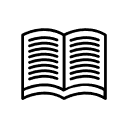 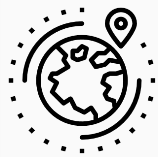 AfricaAfricaZimbabwe & TunisiaZimbabwe & TunisiaThe Last LeopardLauren St JohnBenny and OmarEoin ColferUganda & SudanUganda & SudanThe Child’s ElephantRachel Campbell-JohnstonA Long Walk to WaterLinda Sue ParkNigeria & TanzaniaNigeria & TanzaniaThe Other Side of TruthBeverley NaidooAbelaBerlie DohertySouth Africa & EgyptSouth Africa & EgyptNelson Mandela – The Authorized Comic BookThe Red PyramidRick RiordanJourney to Jo’burgBeverley NaidooCongo & SudanCongo & SudanHow Dare the Sun RiseSandra Uwiringiyiman with Abigail PestaThe Red PencilAndrea Davis PinkneyEritrea & EthiopiaEritrea & EthiopiaRefugee BoyBenjamin ZephaniahCutting for StoneAbraham VergheseLibyaLibyaThe Shadows of GadamesJoëlle StolzIn the Country of MenHisham MatarSomaliaSomaliaFrom a Crooked RibNuruddin Farah Through my EyesTammy WilsonGhanaGhanaAll God's Children need travelling shoesMaya AngeloThe Beautiful Ones Are Not Yet BornAyi Kwei ArmahComfort HerselfGeraldine Kaye & Jennifer NorthwayKenyaKenyaA Grain of WheatNgũgĩ wa Thiong'oRed StrangerElspeth HuxleyRwandaRwandaRunning the RiftNaomi BenaronBaking Cakes in KigaliGaile ParkinGambiaGambiaThe Unkindness of RavesAbra Staffin-WiebeChaff on the Wind: A NovelEbou DibbaMiddle EastMiddle EastIran & LebanonIran & LebanonPersepolisMarjane SatrapiOranges in No Man’s LandElizabeth LairdIraqIraqKiss the DustElizabeth LairdLast Days in BabylonMarina BenjaminIsrael & PalestineIsrael & PalestineThe WallWilliam SutcliffeThe Kites are Flying!Michael MorpurgoYemenYemenSalmon Fishing in the YemenPaul TordayHenna HouseNomi EveTurkeyTurkeyMy Name is RedOrhan PamukThe Song of AchillesMadeline MillerBirds Without WingsLouis de BernièresSyriaSyriaThe Girl from Aleppo: Nujeen's Escape from War to FreedomNujeen Mustafa & Christina LambOther Words for HomeJasmine WargaKuwaitKuwaitA Map of Home Randa JarrarThe Two Sister of Kuwait Lon R. MaisttisonSaudi ArabiaSaudi ArabiaA Girl Like That Tanaz BhathenaUnder a Crescent Moon: Stories of ArabiaJulia Juwairiah Simpson-UrrutiaAsiaAsiaIndiaIndiaBabeOm ShantuNew Jungle Book Adventure Bear Grylls Spirit of the JungleBangladeshBangladeshBrick LaneMonica AliA Golden AgeTahmima AnamIndonesia & VietnamIndonesia & VietnamRunning WildMichael MorpurgoInside Out & Back AgainThanhha LaiPakistanPakistanI Am MalalaMalala YousafzaiMud CityDeborah EllisChinaChinaBoundDonna Jo NapoliDragons of SilkLaurence YepKorea & JapanKorea & JapanA Single ShardLinda Sue ParkYoung Samurai – The Way of the WarriorChris BradfordJapan & North KoreaJapan & North KoreaSadako and the Thousand Paper CranesEleanor CoeerEvery Falling StarSungju Lee & Susan McClellandSouth KoreaSouth KoreaThe Hen who Dreamed She Could FlyHwang Sun-miThe VegetarianHan KangAfghanistanAfghanistanKiterunnerKhaled HosseiniWords in the DustTrent ReedyBorn Under a Millions ShadowsAndrea BusfieldThe BreadwinnerDeborah EllisThailandThailandGirl on the VergePintip DunnThe BeachAlex GarlandPhilippinesPhilippinesWhen the Elephants DanceTess Uriza HoltheEverlasting NoraMarie Miranda CruzAustralia / New Zealand / PacificAustralia / New Zealand / PacificAustraliaAustraliaTomorrow, When the War BeganJohn MarsdenBoy OverboardMorris GleitzmanEverybody JamAli LewisThe Middle of NowhereGeraldine McCaughreanAustralia & the PacificAustralia & the PacificThe Bone SparrowZana FraillonKensuke’s KingdomMichael MorpurgoNew Zealand & HawaiiNew Zealand & HawaiiThe Whale RiderWiti IhimaeraUnder the Blood-Red SunGraham SalisburyPolar Regions - Artic, Antartic & LaplandPolar Regions - Artic, Antartic & LaplandSvalbard (Arctic) & LaplandSvalbard (Arctic) & LaplandDark MatterMichelle PaverWildernessRoddy DoyleAntarctic & SiberiaAntarctic & SiberiaThe White DarknessGeraldine McCaughreanBetween Shades of GrayRuta SepetysNorth AmericaNorth AmericaCanadaCanadaAnne of Green GablesL.M. MontgomeryFrom AnnaJean LittleUprootedLynne Reid BanksHatchetGary PaulsenUnited StatesUnited StatesThe Absolutely True Diary of a Part-Time IndianSherman AlexieElevenTom RogersLies We Tell OurselvesRobin TalleyStop the TrainGeraldine McCaughreanSaltHelen FrostBrown Girl DreamingJacqueline WoodsonThe Adventure of Tom SawyerMark TwainJamaicaJamaicaThe Long SongAndrea LevyNo Boy Like AmandaHope BarnettMexicoMexicoSaint DeathMarcus SedgwickEsperanza RisingPam Munoz RyanSouth AmericaSouth AmericaPeru & GuatemalaPeru & GuatemalaThe DreamerPam Munoz Ryan & Peter SisCaminarSkila BrownCuba & ArgentinaCuba & ArgentinaThe Red UmbrellaChristina Diaz GonzalezGhost HandsT.A. BarronBrazil & the Amazon RainforestBrazil & the Amazon RainforestKeeperMal PeetCaptain of the SandsGregory RabassaBrazilJohn UpdikeEleven MinutesPaolo CoelhoTrinidad & TobagoTrinidad & TobagoCrick Crack, MonkeyMerle HodgeGolden ChildClaire AdamEuropeEuropeEnglandEnglandThe London Eye MysterySiobhan DowdTwo Weeks with the QueenMorris GleiztmanThe Secret GardenFrances Hodgson BurnettKing of the ShadowsSusan CooperWind in the WillowsKenneth GrahameWales & ScotlandWales & ScotlandDivided CityTheresa BreslinCarrie’s WarNina BaldwinThe Prime of Miss Jean BrodieMuriel SparksIrelandIrelandSkulduggery PleasantDerek LandyBog ChildSiobhan DowdThe Selfish GiantOscar WildeAngela’s AshesFrank McCourtP.S. I LoveCecelia AhernFranceFranceRooftoppersKatherine RundellRevolutionJennifer DonnellyGermanyGermanyA Night DividedJennifer A. NielsenThe Boy at the Top of the MountainJohn BoyneThe Boy in the Striped PyjamasJohn BoyneItalyItalyThe Thief LordCornelia FunkeTiger, TigerLynne Reid BanksA Room with a ViewE. M. ForsterThe Name of the RoseUmberto EcoItaly & SpainItaly & SpainThe Girl who Rode the WindStacy GreggThe Apprentice’s MasterpieceMelanie LittleThe Shadow of the WindCarlos Ruis ZafonDenmarkDenmarkNumber the StarsLois LowryThe Little MermaidHans Christian AndersonRussiaRussiaSaving ZashaRandi BarrowThe Night JourneyKathryn LaskyThe NetherlandsThe NetherlandsThe Diary of a Young GirlAnne FrankGreeceGreeceMy Family and Other AnimalsGerald DurrellCaptain Corelli’s MandolinLouis de BernieresThe Song of AchillesMadeline MillerPolandPolandOnceMorris GleitzmanMausArt SpiegelmanSchindler's ArkThomas KeneallyBulgariaBulgariaUnder the YokeIvan VazovEast of the WestMiroslav PenkovNorwayNorwayThe Ice Palace Tarjei VersaasOut Stealing Horses Per PettersonAustriaAustriaThe Star of KazanEva IbbotsonThe Devil in ViennaDoris OrgelMarie Antoinette: Princess of Versailles, Austria - France, 1769 The Royal Diaries Katherine LaskyBosnia & HertzegovinaBosnia & HertzegovinaZlata’s DiaryZlata FilipovicThe Cellist of SarajevoSteven GallowayLithuaniaLithuaniaVilnius PokerRičardas GavelisLast Walk in Naryshkin ParkRose ZwiPortugalPortugalNight Train to LisbonPascal MercierThe Book of DisquietFernando PessoaMoldovaMoldovaBread and Dew: Stories by a Moldavian WriterGrigore VieruThe Good Life ElsewhereVladimir LorchenkovRomaniaRomaniaDraculaBram StokerHow I Spent My Summer HolidayT. O. BobeSwedenSwedenPippi LongstockingAstrid LindgrenBeartownFredrik Backman